GROUP 5 TIMETABLE – SEPTEMBER 2020Tutor1234Lunch56Tutor8:40-9:009:00-9:459:45-10:3010:30-11:1511:15-12:0012:00-12:4012:40—1:251:25-2:102:10-2:20Monday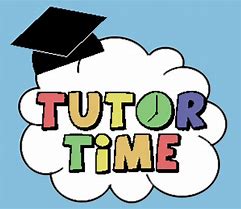 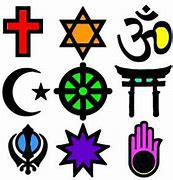 RE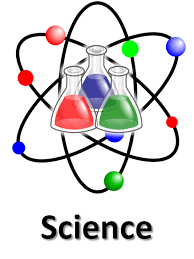 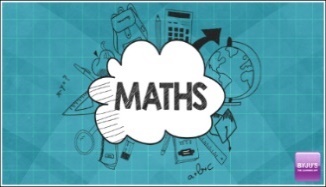 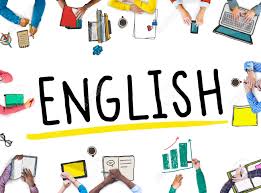 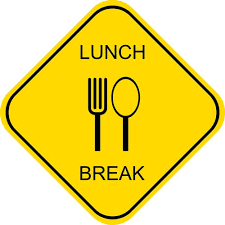 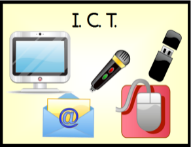 Art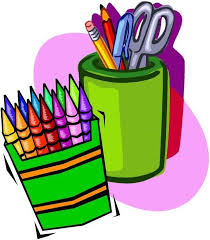 Tuesday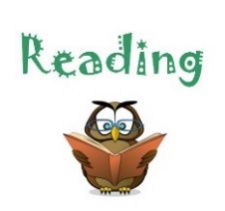 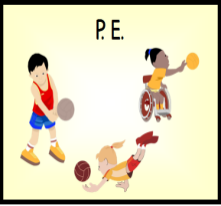 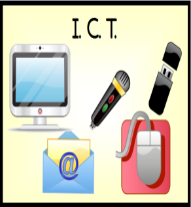 Wednesday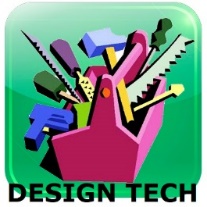 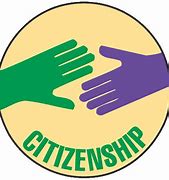 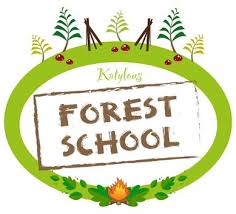 Thursday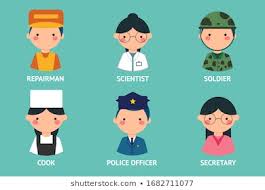 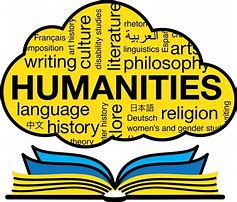 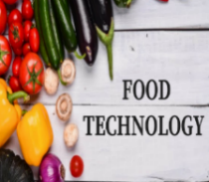 8:40-9:009:00-9:309:30-10:1510:15-11:0011:00-11:4511:45-12:2512:25-1:101:10-1:551:55-2:20Friday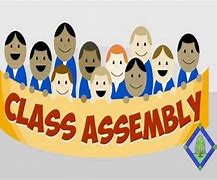 Art 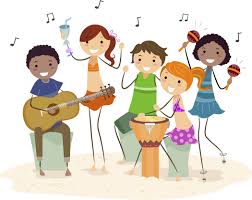 Music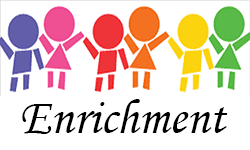 